от 6 июля 2020 года										№ 542О внесении изменений в постановление администрации городского округа город Шахунья Нижегородской области от 22 мая 2019 года № 555 «Об утверждении реестра  размещения мест (площадок) накопления твердых коммунальных отходов, расположенных на территории городского округа город Шахунья Нижегородской области»Руководствуясь Федеральным законом  Российской Федерации от 06.10.2003 
№ 131-ФЗ «Об общих принципах организации местного самоуправления в Российской Федерации», Федеральным Законом от 24.06.1998 № 89-ФЗ «Об отходах производства и потребления», Правилами обустройства мест (площадок) накопления твердых коммунальных отходов и ведения их реестра, утверждённых постановлением Правительства Российской Федерации от 31.08.2018 № 1039, администрация городского округа город Шахунья Нижегородской области  п о с т а н о в л я е т: 1. Внести в приложение 1 постановления администрации городского округа город Шахунья Нижегородской области от 22 мая 2019 года  № 555 «Об утверждении реестра  размещения мест (площадок) накопления твердых коммунальных отходов, расположенных на территории городского округа город Шахунья Нижегородской области» (с изменениями внесенными постановлениями администрации городского округа город Шахунья Нижегородской области: от 05.08.2019 № 844; от 16.09.2019 года № 1041; от 31.10.2019 года № 1202; от 24.12.2019 года № 1547; от 10.03.2020 года 
№ 228) изменения, добавив пункты 447, 448,449,450, согласно приложению к настоящему постановлению.2. Опубликовать настоящее постановление в газете «Знамя Труда» и  официальном сайте администрации городского округа город Шахунья Нижегородской области.3. Контроль за исполнением настоящего постановления возложить на заместителя главы администрации, начальника Управления по работе с территориями и благоустройству администрации городского округа город Шахунья Нижегородской области Софронова Юрия Алексеевича.Глава местного самоуправлениягородского округа город Шахунья						          Р.В.КошелевПриложение 
к постановлению администрации городского округа город Шахуньяот 06.07.2020 г. № 542« Приложение 1
к постановлению администрации городского округа город Шахуньяот 22.05.2019 г. № 555Реестр размещения мест (площадок) накопления твердых коммунальных отходов,
 расположенных на территории городского округа город Шахунья Нижегородской области___________________________________																				»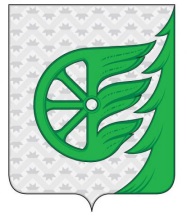 Администрация городского округа город ШахуньяНижегородской областиП О С Т А Н О В Л Е Н И Е№ КПНаименование поселения, МОАдрес расположения КПСхема размещения мест накопления ТКОНаименование КП (для сбора ТКО, для сбора КГМ, для раздельного сбора, при мусоропроводах)Наименование ЮЛ/ИП - владельца данной КПОГРНАдрес местонахожденияИсточник мусоробразованияНаименование ЮЛ/ИП, оказывающего услуги по сбору и транспортированию ТКОМатериал, из которого изготовлен контейнер (металл, пластик)Количество установленных на КП контейнеров по каждому виду, шт.Количество планируемых  на КП контейнеров по сбору ТКО, шт.Количество планируемых  на КП контейнеров по раздельному сбору , шт.Количество бункеров накопителей размещенныхКоличество бункеров накопителей планируемыхВместимость по каждому виду установленных на КП контейнеровВид покрытия КП (асфальтовое, бетонное, грунтовое, иное)Наличие навеса (в наличии / отсутствует)Место для сбора ТКО, оборудована КП/ не оборудована, согласно нормам СанПиН1234567891011121314151617181920447г.о.г.Шахунья г.Шахуньяул.Советская между д.58 и д. 66https://shahadm.ru/node/2369для сбора ТКО, КГМАдминистрация г.о.г. Шахунья Нижегородской областиОГРН 1125235000868г. Шахунья, пл. Советская, д. 1НаселениеООО"ЭкоСтандарт"пластик1 ТКО01001,1грунтнетплан448г.о.г. Шахунья г.Шахуньяул.Гагарина д. 69https://shahadm.ru/node/2369для сбора ТКО, КГМАдминистрация г.о.г. Шахунья Нижегородской областиОГРН 1125235000868г. Шахунья, пл. Советская, д. 1НаселениеООО"ЭкоСтандарт"пластик1 ТКО01001,1грунтнетплан449г.о.г.Шахунья с. ХмелевицыУл.Пушкина д. 12https://shahadm.ru/node/2369для сбора ТКО КГМАдминистрация г.о.г. Шахунья Нижегородской областиОГРН 1125235000868г. Шахунья, пл. Советская, д. 1НаселениеООО"ЭкоСтандарт"пластик1 ТКО01001,1грунтнетплан450г.о.г.Шахунья д.СальмаВ районе автобусной остановкиhttps://shahadm.ru/node/2369для сбора ТКО КГМАдминистрация г.о.г. Шахунья Нижегородской областиОГРН 1125235000868г. Шахунья, пл. Советская, д. 1НаселениеООО"ЭкоСтандарт"пластик1 ТКО01001,1грунтнетплан